Общие сведения об образовательном учрежденииСтруктура управления МБДОУ «ДСОВ №117»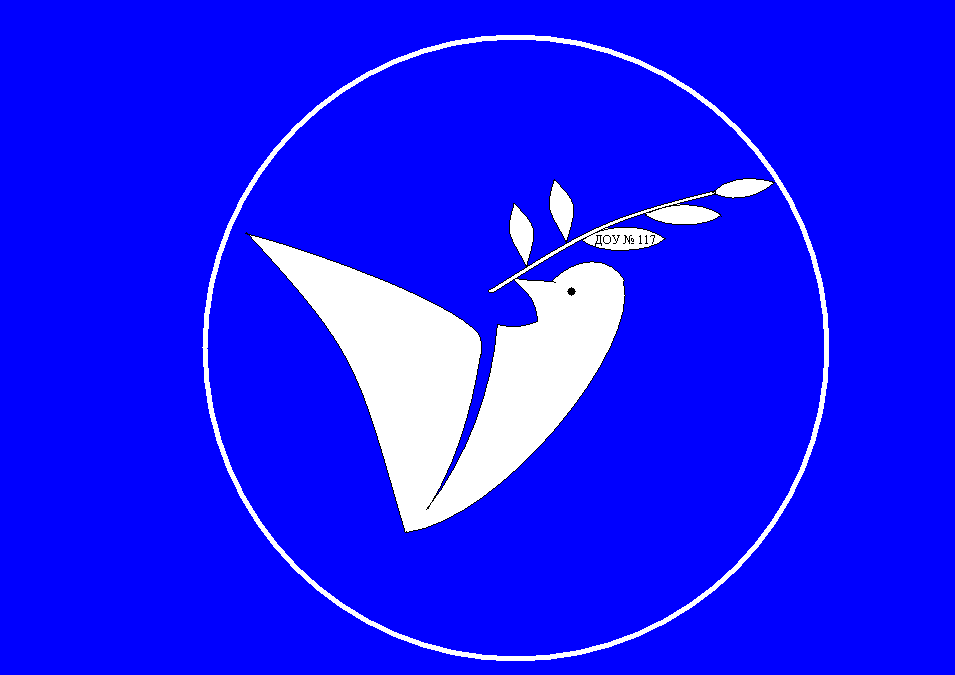 Управление ДОУ осуществляется в соответствии с законом РФ «Об образовании» на основе принципов единоначалия и самоуправления. Руководство деятельностью МБДОУ «ДСОВ №117» осуществляется заведующим ДОУ, который назначается на должность и освобождается от должности Учредителем. Заведующий осуществляет непосредственное руководство ДОУ и несет ответственность за деятельность учреждения.Действующая организационно-управленческая структура позволяет оптимизировать управление, включить в пространство управленческой деятельности значительное число педагогов и родителей (законных представителей).Вывод:  Структура образовательного учреждения соответствует решаемым  ДОУ задачам, механизм управления дошкольным учреждением определяет его стабильное функционирование.Содержание и качество подготовки воспитанниковДля оценки интеллектуальных и личностных качеств воспитанников в Учреждении проводится мониторинг, который  включает в себя оценку физического развития ребенка, состояния его здоровья, а также развития общих способностей: познавательных, коммуникативных и регуляторных.Мониторинг   результатов освоения детьми основной общеобразовательной программы дошкольного  образования.Содержание образовательной деятельности в ДОУ определяется Основной образовательной программой дошкольного образования  МБДОУ «ДСОВ №117».Содержание Программы охватывает 5 образовательных областей: социально-коммуникативное развитие, познавательное развитие, речевое развитие, художественно-эстетической развитие, физическое развитие.При реализации ООП ДО педагогами проводилась оценка индивидуального развития детей в рамках педагогической диагностики, основанной на методе наблюдения. Педагогическая диагностика направлена на решение задач индивидуализации образования, связанной с оценкой эффективности педагогических действий с целью их дальнейшей оптимизации.Все разделы программ, реализуемых в Учреждении, направлены на всестороннее формирование личности ребенка с учетом его физического и психического развития, индивидуальных возможностей, интересов и способностей, готовности к обучению в школе.Мониторинг состояния здоровья воспитанников  уровень физического развития  воспитанников.Работа по физическому воспитанию в дошкольном учреждении строится на основе диагностики, которую проводит инструктор по физической культуре. Результаты работы обсуждаются на педагогических планерках, заседаниях Совета педагогов.Для проведения профилактических мероприятий в нашем дошкольном учреждении имеется медицинский кабинет со специальным оборудованием: бактерицидные лампы, ростомер, напольные весы, детский тонометр. Основная цель, которую ставит перед собой коллектив Учреждения – это сохранение и укрепление здоровья детей, совершенствование работы с родителями по пропаганде здорового образа жизни.Распределение по группам здоровья МБДОУ «ДСОВ №117» - 2018годУровень физического развития воспитанников МБДОУ «ДСОВ №117»Мониторинг готовности детей подготовительных к школе групп.Показателем результативности работы ДОУ является качество подготовки  выпускников.Мониторинг готовности к школе воспитанников подготовительной группы в 2017 учебном году показал наличие устойчивой динамики уровней психологической готовности детей к школе за счет того, что детей с низким уровнем нет в течение нескольких лет. Уровни готовности детей подготовительной группы к обучению в школеВывод: воспитательно-образовательный процесс в ДОУ в целом удовлетворяет потребности общества и родителей в качественном образовании и воспитании детей,  наметилась положительная динамика по всем направлениям деятельности.   Организация воспитательно-образовательного процессаОбразовательный процесс в ДОУ  осуществляется на русском языке с позиции личностно-ориентированной педагогической системы: разностороннее, свободное и творческое развитие каждого ребёнка, реализация их природного потенциала,  обеспечение комфортных, бесконфликтных и безопасных условий развития воспитанников.Воспитательно-образовательная работа организуется в соответствии с Основной общеобразовательной программой дошкольного образования в группах общеразвивающей направленности с приоритетным осуществлением деятельности по физическому направлению развития детей, утвержденной приказом №130\2 от 31.05.2017 г. Программа разработана в соответствии с принципами и подходами определенными ФГОС ДО, утвержденными Приказом Минобрнауки РФ от 17.октября 2013г., №1155.	Цель: разностороннее  развитие детей с учётом их возрастных и индивидуальных особенностей по основным направлениям – физическому, социально-личностному, познавательно-речевому и художественно-эстетическому, сохранение и укрепление здоровья детей дошкольного возраста.Основные задачи  ДОУ:охрана жизни и укрепление физического и психического здоровья воспитанников;обеспечение познавательно-речевого, социально-личностного, художественно-эстетического и физического развития воспитанников;воспитание с учетом возрастных категорий воспитанников гражданственности, уважения к правам и свободам человека, любви к окружающей природе, Родине, семье;осуществление необходимой коррекции недостатков в физическом и (или) психическом развитии воспитанников;взаимодействие с семьями воспитанников для обеспечения полноценного развития детей;оказание консультативной и методической помощи родителям (законным представителям) по вопросам воспитания, обучения и развития детей.Планирование образовательной деятельности ведётся с учётом ФГОС ДО. Воспитательно-образовательный процесс обеспечен учебно-методическим материалом и пособиями на 70 %.При организации образовательной деятельности учитываются:- медико-гигиенические требования к последовательности, длительности и особенностям организации образовательной деятельности,-  возрастные особенности детей,- динамика работоспособности детей в течение дня, недели, месяца. Деятельность педагогов по определению нагрузки регулируется:Постановление Главного государственного санитарного врача Российской Федерации от 15 мая 2013 г. N 26 г. «Об утверждении СанПиН 2.4.1.3049-13 "Санитарно эпидемиологические требования к устройству, содержанию и организации режима работы дошкольных образовательных организаций»Образовательная деятельность планируется согласно расписанию образовательной деятельности, утверждённого на Совете педагогов.  Непосредственно образовательная деятельность организуются: с 1 сентября   по 30 мая,  в летний период работы детского сада образовательная деятельность осуществляется на улице. Образовательный процесс строится на адекватных возрасту формах работы с детьми, при этом основной формой и ведущим видом деятельности является игра. Количество и продолжительность непосредственно образовательной деятельности, включая дополнительное образование, устанавливаются в соответствии с санитарно-гигиеническими  нормами и требованиями и составляют:Для детей раннего возраста с 1,5 до 3 лет непосредственно образовательная  деятельность составляет не более 1,5 часов в неделю. Продолжительность непрерывной непосредственно образовательной деятельности составляет не более 10 мин.Максимально допустимый объём недельной образовательной нагрузки, включая реализацию дополнительных образовательных программ, для детей дошкольного возраста с 3 до 7 лет составляет:в младшей группе (дети четвёртого года жизни) – 2 часа 45 мин., продолжительность непрерывной непосредственно образовательной деятельности не более 15 минут;в средней группе (дети пятого года жизни) – 4 часа, продолжительность непрерывной непосредственно образовательной деятельности не более  20 минут;в старшей группе (дети шестого года жизни) -  6 часов 15 мин., продолжительность непрерывной непосредственно образовательной деятельности не более  25 минут;в подготовительной группе (дети седьмого года жизни) – 8 часов 30 мин., продолжительность непрерывной непосредственно образовательной деятельности не более  30 минут;При составлении расписания непосредственно образовательной деятельности  соблюдены перерывы продолжительностью не менее 10 минут, предусмотрено время для физкультурных минуток, двигательных пауз. В комплексы   педагоги включают корригирующие упражнения на осанку, зрение, плоскостопие, дыхательные упражнения.Максимальная нагрузка во вторник, среду. При регулировании нагрузки учитываются индивидуальные особенности детей.  С этой целью  образовательная работа в группах общеразвивающей направленности с детьми организуется по подгруппам.В детском саду организована кружковая работа по следующим направлениям:Художественно-эстетической направленности:«Тип-Топ» - хореографическая студия«Волшебники» - театральная студия«Волшебный краски» - студия по изобразительной деятельностиФизкультурно – спортивной направленности:«Скороходики» - фитнесс клубСодержание работы определяется ООП ДО,  составленными с учетом примерной основной общеобразовательной программы дошкольного образования «Детство» 2014г.Прогнозируемый образовательный результат: - у ребенка сформированы умения и навыки, необходимые для осуществления различных видов детской деятельности. - овладевший универсальными предпосылками учебной деятельности – умениями работать по правилу и по образцу, слушать взрослого и выполнять его инструкции; Под моделью выпускника понимается предполагаемый результат совместной деятельности детского сада и семьи, характеризующий их  представления о наиболее важных качествах личности ребёнка, которыми должен обладать выпускник ДОУ.Таким образом, организация  образовательного процесса в детском саду соответствует рекомендациям программы «Детство» и не нарушает требований законодательных документов.Содержание образовательного процессаРабота по воспитанию, обучению и развитию детей в ДОУ строится с учетом программы дошкольного образования  «Детство» под редакцией Т.И. Бабаевой, А.Г. Гогоберидзе, З. А. Михайловой и др.С целью обогащения общего развития воспитанников дополнительно используются парциальные программы следующей направленности:Каплунова И., Новоскольцева И., «Ладушки». Программа по музыкальному воспитанию детей. СПб., 2015;«Цветные ладошки» И.А. Лыкова, 2015гБагадаева О.Ю., Галеева Е.В., Галкина И.А., Зайцева О.Ю., Кананчук Л.А., Карих В.В., Михайлова И.В., Середкина Н.Д., Удова О.В., Шинкарева Н.А. « Байкал – жемчужина Сибири: педагогические технологии образовательной деятельности с детьми». Парциальная образовательная программа дошкольного образования. Иркутск, 2016.Включение данной парциальной программы ориентировано на специфику социокультурных, природно-климатических особенностей родного края. Выбор данной парциальной программы обусловлен следующим: - актуальность экологического воспитания дошкольников, которая продиктована остро стоящей в настоящее время угрозой экологического кризиса, необходимостью предотвращения варварского  отношения к природе, воспитания ценностного отношения к родному краю, его природе;- педагогический коллектив имеет достаточный опыт работы по экологическому воспитанию: проекты, традиции (акция «Птицы наши друзья», «Посади дерево» и др.), средства обучения и воспитания (макеты, иллюстративный и дидактический материал и др.).Используемые в образовательном процессе парциальные программы не противоречат содержанию программы «Детство».В ДОУ используются современные технологии взаимодействия педагогов с детьми:Здоровьесберегающие технологии - направлены на сохранение и укрепление здоровья воспитанников,  организацию образовательного процесса без ущерба здоровью воспитанников: оздоровительные технологии на основе средств физической культуры, физкультурно-оздоровительная работа, полодиф-ференцированные подходы, корригирующие упражнения, скрининг-контроль.Технологии личностно-ориентированного взаимодействия - направлены на необходимость распознания индивидуальных особенностей каждого ребёнка, акцент делается на их потребности, склонности, способности, интересы, темп развития.Технология диалогового обучения - предполагает организацию коммуникативной развивающей среды. Структура соответствует беседе и позволяет сочетать элементы учения и диалога, вплетение в диалог словесной игры, художественного образа, театрализации.Технология проблемного обучения - предполагает создание проблемных ситуаций (под руководством педагога) и активную самостоятельную деятельность по их разрешению, в результате чего ребёнок получает знания. Структурные компоненты технологии: постановка проблемной ситуации, варианты решения, выбор варианта, разрешение проблемы.Технология развивающего обучения - развитие детей осуществляется в процессе восприятия ребёнком информации посредством различных сенсорных каналов: ориентировка в предметном окружении, обследование и изучение объектов деятельности, систематизация представлений о свойствах и качествах предметов и т.п.Технология проектного обучения - составление проектов, направленных на получение детьми новых знаний.Информационные технологии -направлены на формирование у воспитанников элементарных умений и навыков работы с информацией, ориентации в информационных потоках, расширение кругозора.Реализация программных задач осуществляется в совместной деятельности взрослых и детей, а также в самостоятельной деятельности детей с учётом принципа развивающего образования,  основанном на деятельностном подходе. В образовательном процессе используется интегрированный подход, который позволяет гибко реализовывать в режиме дня различные виды детской деятельности.Совместная деятельность организуется как фронтально с группой детей, так и по подгруппам и индивидуально, что способствует повышению качества образования детей, их познавательной, двигательной активности. Ежедневный объём образовательной нагрузки педагоги определяют самостоятельно в зависимости от решения конкретных образовательных задач по каждой образовательной области в пределах максимально допустимого.Содержание образовательного процесса определяется календарно-тематическим планированием на основе интеграции образовательных областей  в соответствии с возрастными особенностями и возможностями воспитанников. В ДОУ созданы условия для взаимодействия детей разного возраста: организуются совместные праздники, досуги, концерты, театрализованные выступления и пр.Качество кадрового обеспеченияДоступность и качество образования во многом зависят от профессиональных качеств педагогов, работающих с детьми. В соответствии со штатным расписанием, в 2018 году ДОУ полностью (100%) укомплектовано педагогическими кадрами.Общее количество педагогов –28 человекстарший воспитатель – 1музыкальный руководитель - 2инструктор по ФК –1педагог – психолог – 1педагог дополнительного образования – 1воспитатель – 22В 2018 году процент  аттестованных педагогов  составляет 43 % от общего числа педагогических работников МБДОУ «ДСОВ № 117»Все педагоги ДОУ постоянно повышают свой профессиональный уровень квалификации. Проходят курсы повышения квалификации, посещают методические сообщества, знакомятся с опытом работы коллег других дошкольных учреждений, приобретают и изучают новинки методической литературы.Курсовая подготовка педагогов МБДОУ «ДСОВ №117»Прошли обучение  на сертифицированных семинарах:Прошли обучение  на стажировочных площадках ДОУДостижения педагогов в  2018 годуПредставление опыта педагогами МБДОУ «ДСОВ № 117»  в рамках организационно-методических мероприятиях Публикация авторских педагогических материалов педагогами МБДОУ «ДСОВ № 117»Работа педагогов  ДОУ в качестве экспертов в рамках муниципальной системы образованияРабота  педагогов МБДОУ «ДСОВ № 117»  в  качестве членов жюри в рамках  конкурсных  городских  мероприятийАнализ профессионального уровня педагогов позволяет сделать вывод о том, что коллектив ДОУ:достаточно квалифицированный – 12 педагогов (43%) имеют первую (высшую) квалификационную категорию, 15 педагогов аттестованы на соответствие занимаемой должности (54%)Молодой, активный – 36% педагогов в возрасте  до 40 лет.28(100% )педагогов имеют нормальный творческий потенциал.Способен к активному развитию –воспитателей (93%)Коллектив объединён едиными целями и задачами и имеет достаточно благоприятный психологический климат.  Самообследование показало, что в ДОУ соблюдается периодичность прохождения педагогами курсов повышения квалификации, но образовательный ценз отдельных педагогов не соответствует по профессиональному уровню.Работа с кадрами в 2018 году была направлена на повышение профессионализма, творческого потенциала педагогической культуры педагогов, оказание методической помощи педагогам.Вывод: МБДОУ «ДСОВ №117» укомплектован кадрами полностью. Педагоги детского сада постоянно повышают свой профессиональный уровень, посещают школы современного педагога, знакомятся с опытом работы своих коллег и других дошкольных учреждений, приобретают и изучают новинки периодической и методической литературы. Все это в комплексе дает хороший результат в организации педагогической деятельности и улучшении качества образования и воспитания дошкольников.Учебно-методическое обеспечениеБиблиотечно-информационное обеспечениеОсновным библиотечным информационным ресурсом ДОУ является библиотечный фонд. Основу книжного фонда в методическом кабинете ДОУ составляет обычно специализированная литература по вопросам развития, воспитания и обучения детей дошкольного возраста. Ежегодно он пополняется новыми экземплярами в соответствии с изменяющимися педагогическими тенденциями и разнообразием современного книжного рынка. Но поскольку книга перестала быть единственным источником информации ,то в арсенале  ДОУ также есть видео - и аудиоматериалы , энциклопедии и т.д. Также имеется методическая, развивающая литературы и пособия на электронных носителях , подключение к сети Интернет ,организация локальных сетей между отдельными службами ДОУ , а также изменившиеся интересы и потребности пользователей (педагогов и родителей), желающих получать информацию с помощью средств информационных технологий Библиотека представляет собой информационный центр , который накапливает ,каталогизирует и систематизирует материалы на всех видах носителей ,а также обеспечивает воспитателям , родителям и детям максимально возможный доступ к педагогической информации. Библиотека является информационно-образовательным центром ДОУ, т.к. имеет достаточные ресурсы по вопросам воспитания, обучения и развития детей дошкольного возраста, хорошее техническое оборудование и обеспечивает разнообразие форм досуговой деятельности воспитанников.Видеотека включает учебно-методические и научно-популярные фильмы, и слайдовые презентации для детей, используемые воспитателями при организации педагогического процесса.Аудиотека представлена аудиоматериалами, используемыми педагогами ДОУ при организации различных видов детской деятельности (сборники детских песен, детских сказок, классических произведений, звуки природы). Перечень учебно-методического обеспечения для реализации общеобразовательной программы дошкольного образования:Материально-техническая базаУчреждение осуществляет образовательную деятельность в одном здании общей площадью –2222м2.Здание детского сада типовое, двухэтажное, кирпичное. Для ведения  образовательной деятельности, сохранения и укрепления здоровья детей в ДОУ оборудованы: 11 групповых помещений со спальнями, приёмными, санитарными узлами;пищеблок с двумя цехами: сырым и вареным, оснащённый необходимым оборудованием, складские помещения;прачечная с постирочной, гладильной, оборудованная стелажами для хранения чистого белья;музыкальный зал;физкультурный зал;изостудиятеатральная студия медицинский кабинет,   изолятор,  прививочный кабинет;оборудованы кабинеты: заведующего,  методический кабинет, кабинет педагога- психолога, кабинет зам. зав. по АХР. В дошкольном учреждении имеются: 5  компьютеров, 8 ноутбуков (выход в Интернет – WI - FI, электронная почта), 1 факс,  8 МФУ, 4 музыкальных центра,10  телевизоров, цифровая видеокамера и фотоаппарат, мультимедийная установка 3 шт., ламинатор, брощюровщик.Помещения и участок соответствуют СанПиН  «Санитарно-эпидемиологические требования к устройству, содержанию и организации режима работы в дошкольных организациях», нормам и правилам пожарной безопасности, охраны труда и техники безопасности. Территория детского сада озеленена насаждениями по всему периметру. На территории учреждения имеются различные виды деревьев и кустарников, газоны, клумбы и цветники.Материально-техническая база детского сада  полностью соответствует требованиям, предъявляемым к дошкольным учреждениям.Образовательный процесс обеспечен наглядными пособиями, дидактическими играми и игрушками. В ДОУ поддерживаются условия для оптимальной организации образовательного процесса.Групповые помещения обеспечены яркой мебелью и игровым оборудованием для продуктивной деятельности в достаточном количестве, в соответствии с возрастом, полом детей.Предметно-развивающая среда, организованная в ДОУ, способствует развитию ребенка по всем направлениям. Оборудование игровых зон подобрано таким образом, чтобы отразить многообразие цвета, форм, материалов, гармонию окружающего мира, развить сенсорные способности — базовые в системе интеллектуальных способностей ребёнка дошкольного возраста.При планировании игровых уголков созданы условия, стимулирующие мыслительную и свободную, самостоятельную речевую деятельность детей. Спроектированная таким образом предметно-развивающая среда групп даёт ребёнку новые средства и способы познания и преобразования мира, побуждает детей к общению между собой и воспитателем, тем самым формируется познавательная и речевая активность детей.Предметно-развивающая среда организована так, чтобы каждый ребенок имел выбор деятельности, мог реализовать свои интересы, потребности. В группах имеются спортивные мини-уголки  для удовлетворения потребностей детей в двигательной деятельности, развивающие центры, книжные уголки и для ознакомления с природой, центры по изобразительной деятельности и для развития мелкой моторики, театрально — музыкальные центры, а также игровые уголки и творческие лаборатории.Созданию предметно – развивающей среды её пополнению и обновлению в ДОУ уделяется большое внимание, привлекаются дополнительные благотворительные средства. Так в  2018 уч. Году согласно плану развития материально – технической базы:Частичный косметический ремонт в помещениях ДОУ.Ремонт веранд и изготовление малых форм на участках 3 яс.гр., 1 мл. гр., 2 мл. гр., 1 ср. гр., 2 ср. гр., 2 ст. гр.Развитие материальной базы (за счёт родительской платы, субвенций,  благотворительных средств и средств с платных дополнительных образовательных услуг)Оформлена подписка на методическую периодическую печать + электронный вариант журналов;По мере необходимости заменяются картриджи в печатной технике;Канцелярские товары;Приобретена интерактивная доска с короткофокусным пректором;Приобретена детская мебель (стульчики, столы);Установлены пластиковые окна (кухонный блок, медицинский кабинет, кабинет делопроизводителя, кастелянная, прачка, кабинет педагога-психолога, 3 яс. гр.);Установлены новые противопожарные  двери (прачка, кастелянная) Пополнение музыкальных инструментов в музыкальном зале;Приобретена музыкальная мобильная колонка с микрофонами;Приобретены индивидуальные коврики и мячи в физкультурный зал;Произведена роспись фасада детского сада по различной тематике;Установлены жалюзи в группе «Ромашка»;Приобретены различные костюмы для детей и взрослых, с атрибутами к ним;Приобретены пылесосы (4 шт.);Заменена посуда на 4 группах и кухонном блоке;Приобретены атрибуты для театральной и хореографической студий;Приобретена ткань и изготовлены  теневые крышки для песочниц (9 шт.);Приобретен стройматериал для ремонта веранд на прогулочных участках и изготовление декоративного забора на территории ДОУ;Приобретен декоративный мини-пруд с атрибутами для украшения территории ДОУ;Приобретена мебель и сделан ремонт буфетных в четырех группах;Заменена мебель на кухонном блоке;Изготовлена и установлена Юбилейная скульптура на территории ДОУ: «С пеленок – Голубенок!;Приобретены новые электроинструменты: болгарка, шуруповерт, перфоратор.Вывод: необходимо создать в ДОУ условия по развитию направлений – лего-конструирования и робототехнике; оснащение всех групп ДОУ – компьютерной техникой, разнообразные игрушки и игровые материалы необходимые для организации совместной и самостоятельной деятельности детей в соответствии с приказом Министерства образования и науки РФ от 17октября 2013 г. №1155  ФГОС  к условиям реализации основной общеобразовательной программы дошкольного образования.Функционирование внутренней системы оценки качества образованияВ Учреждении разработано положение о ВСОКО. Настоящее Положение определяет цели, задачи функционирования системы оценки качества образования, ее организационную и функциональную структуру и разработано в соответствии с п.13 ст. 28 Закона РФ от 29.12.2012 № 273-ФЗ «Об образовании в РФ» В основу нашей ВСОКО заложен ФГОС ДО. Критерии подлежащие ВСОКО: - Психолого-педагогические; - Кадровые; - Материально-технические; - Развивающая предметно-пространственная среда; - Финансовые условия; - Качество предоставления образовательной услуги (степень удовлетворѐнности качеством образовательной услуги родителями (законными представителями) воспитанников). К каждому критерию разработаны показатели и индикаторы оценкиАнализ показателей самообследования  деятельности                 Муниципального бюджетного дошкольного образовательного учреждения«Детский сад общеразвивающего вида №117»муниципального образования города Братсказа  2018 год№ПоказателиХарактеристика1Дата основания27 декабря 1987г.2Полное наименование в соответствии с уставомМуниципальное бюджетное дошкольное образовательное учреждение «Детский сад общеразвивающего вида № 117»3Сокращенное наименованиеМБДОУ «ДСОВ №117»4Тип ОУБюджетное дошкольное образовательное учреждение5Вид ОУДетский сад общеразвивающего вида6Приоритетное направлениеФизическое направление7Юридический адрес665717,  Российская Федерация, Иркутская область, город Братск, жилой район Центральный, улица Советская 249Телефон, факс8 (3953) 46 – 97 –58, 46 – 97 – 99.10E-maiDOU117@yandex.ru11Адрес сайтаhttp://www.dou117.edubratsk.ru12УчредительДепартамент образования администрации города Братска.Устав13Лицензия на право ведения образовательной деятельностидата регистрации 28.03.2012, серия РО, №045782 выдана службой по контролю и надзору в сфере образования Иркутской области.Регистрационный номер 43 9214Свидетельство о внесении в единый государственный реестрСерия 38№003374196 от 09.12.2012 года15Свидетельство о постановке на учёт юридического лица в налоговом органеОГРН 102380083653ИНН/КПП – 3803204053/38040100116Свидетельство о государственной регистрации права на оперативное управление зданием38АД 618940 от 30 января 2012 года17Свидетельство о государственной регистрации права на постоянное (бессрочное) пользование земельным участком38АД 618940 от 30 января 2012 года18Должность руководителяЗаведующий19РуководительМетляева Любовь Анатольевна20Характеристика микрорайонаМБДОУ «ДСОВ №117» расположен в Центральном районе г. Братска, в 16 микрорайоне, по ул. Советской 24, в непосредственной близости от МБДОУ «ДСОВ №117» учреждения образования:  МОУ «Гимназия №1 им.  Иноземцева А.А.», МБДОУ № 119, № 37; объекты соцкультбыта: магазин детских товаров, кафе, Братск-Арт, телерадиокомпания «Телеос-1»;зона отдыха: развлекательные центры, фонтаны, лесная зона, залив Братского водохранилища; достопримечательности: памятник Маршалу Жукову, Мемориал Славы».21Проектная мощность260 детей22Фактическая наполняемость298 детей23ГруппыОбщее количество групп – 11.  Из них 8 групп –  дошкольного возраста  и 3 группы – раннего возраста (с 1,5 до 3 лет). Все группы общеразвивающей направленности и однородны по возрастному составу.  24Режим работы5-дневная рабочая неделя с выходными днями (суббота, воскресенье).Группы с 12 часовым пребыванием детей работает с 7.00 до 19.00.25Дополнительные помещенияВ детском саду есть физкультурный и музыкальный залы, изостудия, театральная студия, кабинет психолога, групповые комнаты, медицинский кабинет, прививочный кабинет, изолятор, методический кабинет и ряд служебных помещений.Ф. И. О.должностьОбразование, стаж, категорияОсновные функции и полномочияМетляева Любовь Анатольевна ЗаведующийМБДОУ «ДСОВ №117»Образование- высшее Педагогический стаж  –44 годаВ должности – 23 годаСоответствие занимаемой должностиПочётный работник образования.Управленческая деятельность заведующего обеспечивает: материальные,  организационные, правовые, социально – психологические условия для реализации функции управления образовательным процессом в Учреждении.   Объектом управления заведующего является весь коллектив.Федорова Ольга ВасильевнаСтарший воспитательОбразование- высшее Педагогический стаж  – 9 лет должности -  5 летКатегория - перваяОсуществляет руководство учебно-воспитательной работой учреждения: определяет место каждого педагога в воспитательно-образовательной  работе с детьми, мобилизует воспитателей на решение задач, поставленных концепцией дошкольного воспитания перед дошкольным учреждением, привлекает к их решению родителей воспитанников.Колесова Татьяна ИльиничнаЗаместитель заведующего по административно – хозяйственной работеОбразование–среднее профессиональное техническоеВысшее (студент 3 курса ИГУ)Стаж в должности -  9 летОтвечает за сохранность здания дошкольного учреждения и имущества, организует материально-техническое снабжение педагогического процесса, обеспечивает чистоту и порядок в помещениях детского сада и на участке, противопожарную безопасность и организацию труда обслуживающего персонала.Фельдшер: Корень Любовь ИвановнаФельдшер: Корень Любовь ИвановнаКонтролирует санитарное состояние помещений и участка дошкольного учреждения, соблюдение санитарно-противоэпидемического режима, качество доставляемых продуктов, организацию питания и качество приготовления пищи, обеспечивает медицинское обслуживание детей, проводит санитарно-просветительскую работу среди работников учреждения и родителей, принимает участие в организации физкультурно-оздоровительной работы с детьмиПедагоги ДОУПедагоги ДОУПланируют и осуществляет воспитательно-образовательную работу в соответствии с программой;Ведут работу с родителями по вопросам воспитания детей в семье, привлекает их к активному сотрудничеству с детским садом. Активно работают с родительским комитетом и отдельными родителями, обеспечивая создание необходимых условий в помещениях группы и на участке для успешной реализации воспитательно-образовательной программы;Участвуют в педсоветах учреждений, методических объединениях, организует смотры-конкурсы и выставки детских работ к дням открытых дверей, проводит родительские собрания, участвует в праздниках;Осуществляют работу, направленную на предупреждение и максимальную коррекцию нарушений речи, зрения и других отклонений в развитии психических процессов (памяти, мышления, внимания и др.).Структурное подразделениеСодержание деятельностиЧлены структурного подразделенияВзаимосвязь  структурных подразделенийОбщее собрание трудового коллектива МБДОУ «ДСОВ №117»Осуществляет полномочия трудового коллектива,  обсуждает проект коллективного договора,  рассматривает и обсуждает проект годового плана работы ДОУ, обсуждает вопросы состояния трудовой дисциплины в ДОУ и мероприятия по ее укреплению,  рассматривает вопросы охраны и безопасности условий труда работников, охраны труда воспитанников в ДОУ, рассматривает и принимает Устав ДОУ, обсуждает дополнения, и изменения, вносимые в Устав ДОУ.Все работники Совет педагоговКомиссия по охране трудаПрофсоюзный комитетСовет педагогов МБДОУ «ДСОВ №117»Осуществляет управление педагогической деятельностью ДОУ определяет направления образовательной деятельности ДОУ утверждает основную  общеобразовательную  программу ДО, рассматривает проект годового плана работы ДОУ, заслушивает отчеты заведующего о создании условий для реализации образовательных программ в ДОУ,  обсуждает вопросы содержания, форм и методов образовательного процесса, планирования образовательной деятельности, рассматривает вопросы повышения квалификации и переподготовки кадров, организует выявление, обобщение, распространение, внедрение педагогического опыта среди педагогических работников ДОУ.Заведующий, старший воспитатель, воспитатели, специалистыОбщее собрание трудового коллектива;Медико – педагогические совещания;Родительский комитет ДОУ;Родительский комитет МБДОУ «ДСОВ №117»Выполняет следующие функции,  содействует организации совместных мероприятий в ДОУ,  оказывает посильную помощь ДОУ в укреплении материально-технической базы, благоустройстве его помещений, детских площадок и территорииИзбранные представители родительской общественностиОбщее собрание родителей;Совет педагоговПрофсоюзный комитетПредоставление защиты социально-трудовых прав и профессиональных интересов членов профсоюза.Разработка и согласование нормативно-правовых документов учреждения, имеющих отношение к выполнению трудового законодательства.Контроль за соблюдением и выполнением законодательства.Члены коллективаОбщее собрание трудового коллектива;Комиссия по охране трудагодГруппы здоровьяГруппы здоровьяГруппы здоровьяГруппы здоровьяГруппы здоровьяГруппы здоровьяГруппы здоровьяГруппы здоровьяГруппы здоровьяГруппы здоровьяГруппы здоровьяГруппы здоровьягод111222333444годвсегояслисадвсегояслисадвсегояслисадвсегояслисад2018111417017835143927---Учебный годНаправлениедеятельностиРезультаты2015 -2016гУровни физической подготовленностиВысокий 42%Средний 47%Низкий 11%2016-2017гУровни физической подготовленностиВысокий 44%Средний 43%Низкий 13%2017-2018гУровни физической подготовленностиВысокий 39%4Средний 50%Низкий 11%2016г.Уровни физического развитияНизкий 3,3%Ниже среднего 6,2%Средний 70,2%Выше среднего 8,7%Высокий 10,9%2017г.Уровни физического развитияНизкий 4,1%Ниже среднего 5,7%Средний 74,8%Выше среднего 11%Высокий 10,5%2018г.Уровни физического развитияНизкий 2,1%Ниже среднего 2,1%Средний 79%Выше среднего 7,5%Высокий 9,3%Уровни2017-18 уч. г.Выше возрастной нормы70%Возрастная норма30%Слабый уровень-Уровень образованияКвалификационная категорияПедагогический стаж работыВозраст педагогов№Ф.И.О.должностьдолжностьТема курсовой подготовкиДата обученияЛаппо Евгения ВалерьевнаВоспитательВоспитательОрганизация образовательного процесса в группах раннего возраста в соответствии с современными требованиями26.03.2018г.-05.04.2018г.Побойкина Елена ВячеславовнаПобойкина Елена ВячеславовнаВоспитательОрганизация образовательного процесса в группах раннего возраста в соответствии с современными требованиями26.03.2018г.-05.04.2018г.Федорова Ольга ВасильевнаФедорова Ольга ВасильевнаСтарший воспитатель«Контрактная система в сфере закупок товаров, работ, услуг для обеспечения государственных и муниципальных нужд»14.05.2018-18.05.2018г.Метляева Любовь АнатольевнаМетляева Любовь Анатольевназаведующий«Нормативно правовое обеспечение образовательной деятельности дошкольной образовательной организации в условиях реализации ФГОС»26.04.2018г.5.Шелепова Валерина ВладимировнаШелепова Валерина ВладимировнавоспитательДеятельность педагогических работников в условиях введения и реализации ФГОС дошкольного образования15.03.17 по 06.06.17г.6 6Бредунова Ольга ИвановнаБредунова Ольга ИвановнавоспитательДеятельность педагогических работников в условиях введения и реализации ФГОС дошкольного образования14.02.18 по 16.03.18г.№Ф.И.О.Должность  Тема семинараДата обучения 3Бредунова Ольга ИвановнавоспитательОбразовательные ресурсы издательства как средство достижения планируемых результатов освоения ООП01.03.20184Федорова Ольга ВасильевнаСтарший воспитательОбразовательные ресурсы издательства как средство достижения планируемых результатов освоения ООП01.03.20185Бочарова Елена ВасильевнавоспитательОбразовательные ресурсы издательства как средство достижения планируемых результатов освоения ООП01.03.20186Захарова Елена ВикторовнавоспитательОбразовательные ресурсы издательства как средство достижения планируемых результатов освоения ООП01.03.20187Павловская Светлана ФедоровнавоспитательОбразовательные ресурсы издательства как средство достижения планируемых результатов освоения ООП01.03.20188Тришкина Людмила ПавловнавоспитательОбразовательные ресурсы издательства как средство достижения планируемых результатов освоения ООП01.03.20189Зингаева Елена ДмитриевнаМузыкальный руководительСтратегия и тактика духовно-нравственного воспитания в условиях возврата к традиционным ценностям26.03.201810Метляева Любовь АнатольевназаведующийСтратегия и тактика духовно-нравственного воспитания в условиях возврата к традиционным ценностям26.03.201811Федорова Ольга ВасильевнаСтарший воспитательСтратегия и тактика духовно-нравственного воспитания в условиях возврата к традиционным ценностям13.04.201812Федорова Ольга ВасильевнаСтарший воспитательМежмуниципальный фестиваль-конкурс Педагогических идей и решений в образовательных организациях - 201828.04.201813Тришкина Людмила ПавловнавоспитательМежмуниципальный фестиваль-конкурс Педагогических идей и решений в образовательных организациях - 201828.04.201814Бочарова Елена ВасильевнавоспитательМежмуниципальный фестиваль-конкурс Педагогических идей и решений в образовательных организациях - 201828.04.201815Павловская Светлана Федоровна воспитательМежмуниципальный фестиваль-конкурс Педагогических идей и решений в образовательных организациях - 201828.04.201816Толстикова Светлана АнатольевнавоспитательМежмуниципальный фестиваль-конкурс Педагогических идей и решений в образовательных организациях - 201828.04.201817Захарова Елена ВикторовнавоспитательМежмуниципальный фестиваль-конкурс Педагогических идей и решений в образовательных организациях - 201828.04.201818Федорова Ольга ВасильевнаСтарший воспитательРазвивающие ориентиры современной образовательной среды ДОО. Современный детский сад: инструменты для эффективной организации образовательного процесса25-26 апреля 2018№Ф.И.О.Должность  Тема семинараДата обучения 1Шелепова Валерина ВладимировнавоспитательУчастие в муниципальной стажировочной площадке по теме: «Социальное партнерство детского сада, семьи и школы как ресурс формирования готовности детей к школьному обучению»2018г.2Павловская Светлана ФедоровнавоспитательУчастие в муниципальной стажировочной площадке по теме: «Технология ТРИЗ как средство развития качеств творческой личности в контексте реализации ФГОС ДО»2018г.3Бочарова Елена ВасильевнавоспитательУчастие в муниципальной стажировочной площадке по теме: «Построение вариативного развивающего образования в ДОУ через интерактивные возможности ИКТ»2018г.4Захарова Елена ВикторовнавоспитательУчастие в муниципальной стажировочной площадке по теме: «Построение вариативного развивающего образования в ДОУ через интерактивные возможности ИКТ»2018г.№ Форма мероприятия,  название Уровень мероприятия (муниципальный, региональный)ФИОучастника, должностьТема представленного опыта1Организация и проведение мероприятия для студентов муниципальныйБочарова Елена Васильевна, воспитатель«Посвящение в профессию»2Организация и проведение мероприятия для студентов муниципальныйТолстикова Светлана Анатольевна воспитатель«Посвящение в профессию»3Организация и проведение мероприятия для студентов муниципальныйФедорова Ольга Васильевна, старший воспитатель«Посвящение в профессию»4Организация и проведение мероприятия для студентов муниципальныйПавловская Светлана Федоровна, воспитатель«Посвящение в профессию»5Организация и проведение мероприятия для студентов муниципальныйБаранова Татьяна Викторовна, воспитатель«Посвящение в профессию»6Организация и проведение мероприятия для студентов муниципальныйЛаппо Евгения Валерьевна, воспитатель«Посвящение в профессию»7МКУ «Центр развития образования Братского района» Семинар-тренингмуниципальныйКоролёва Наталия Николаевна, педагог-психолог«Наши жизненные ресурсы. Поверь в себя и останься стойким к жизненным невзгодам»8МКУ «Центр развития образования Братского района» муниципальный семинармуниципальныйКоролёва Наталия Николаевна, педагог-психолог«Порядок и структура составления программы реабилитации детей и подростков с нарушениями эмоциональной сферы»9МКУ «Центр развития образования Братского района» муниципальный постоянно действующий семинармуниципальныйКоролёва Наталия Николаевна, педагог-психолог«Интегративный подход к обучению и воспитанию детей С ОВЗ»10НПК, круглый столмуниципальныйЗингаева Елена Дмитриевна, музыкальный руководитель«Образовательные ситуации в пении как эффективные формы взаимодействия музыкального руководителя с детьми дошкольного возраста»11ГБПОУ ИО «БПК» Региональный ресурсный центр. Региональная конференция «Образовательная деятельность с детьми раннего возраста»РегиональныйЛаппо Евгения Валерьевна, воспитатель«Роль малых форм фольклора в развитии речи детей раннего возраста»12ГБПОУ ИО «БПК» Региональный ресурсный центр. Региональная конференция «Образовательная деятельность с детьми раннего возраста»РегиональныйПобойкина Елена Вячеславовна, воспитатель«Роль малых форм фольклора в развитии речи детей раннего возраста»№Ф.И.О.Должность, предмет преподаванияВид,название  публикацииАдрес сайта, где опубликована данная разработка1Зингаева Елена ДмитриевнаМузыкальный руководительСтатья  «Образовательные ситуации в пении как эффективные формы взаимодействия музыкального руководителя с детьми дошкольного возраста»НПК«ФГОС: ИННОВАЦИОННЫЙ РЕСУРС РАЗВИТИЯ ОБРАЗОВАНИЯ»Виды экспертной деятельностиФИО педагога, должность,  предмет преподаванияЭкспертиза региональных конкурсных материалов Федорова Ольга Васильевна, старший воспитательВид, название организационно-методического мероприятияФИО педагога, должность,  предмет преподаванияКонкурсные организационно-методические мероприятия для педагогов: Зингаева Елена Дмитриевна, музыкальный руководительДетские конкурсные  мероприятия:Метляева Любовь Анатольевна, заведующий N п/пПоказателиПоказателиЕдиница измеренияЕдиница измерения1.Образовательная деятельностьОбразовательная деятельность1.1Общая численность воспитанников, осваивающих образовательную программу дошкольного образования, в том числе:Общая численность воспитанников, осваивающих образовательную программу дошкольного образования, в том числе:298 человека298 человека1.1.1В режиме полного дня (8 - 12 часов)В режиме полного дня (8 - 12 часов)296человека296человека1.1.2В режиме кратковременного пребывания (3 – 3,5 часа)В режиме кратковременного пребывания (3 – 3,5 часа) 2 человека 2 человека1.1.3В семейной дошкольной группеВ семейной дошкольной группе0 человек0 человек1.1.4В форме семейного образования с психолого-педагогическим сопровождением на базе дошкольной образовательной организацииВ форме семейного образования с психолого-педагогическим сопровождением на базе дошкольной образовательной организации0 человек0 человек1.2Общая численность воспитанников в возрасте до 3 летОбщая численность воспитанников в возрасте до 3 лет86 человек86 человек1.3Общая численность воспитанников в возрасте от 3 до 8 летОбщая численность воспитанников в возрасте от 3 до 8 лет212человек212человек1.4Численность/удельный вес численности воспитанников в общей численности воспитанников, получающих услуги присмотра и ухода:Численность/удельный вес численности воспитанников в общей численности воспитанников, получающих услуги присмотра и ухода:298\100 человек/%298\100 человек/%1.4.1В режиме полного дня (8 - 12 часов)В режиме полного дня (8 - 12 часов)296\99 человек/%296\99 человек/%1.4.2В режиме продленного дня (12 - 14 часов)В режиме продленного дня (12 - 14 часов)0 человек/%0 человек/%1.4.3В режиме круглосуточного пребыванияВ режиме круглосуточного пребывания0 человек/%0 человек/%1.5Численность/удельный вес численности воспитанников с ограниченными возможностями здоровья в общей численности воспитанников, получающих услуги:Численность/удельный вес численности воспитанников с ограниченными возможностями здоровья в общей численности воспитанников, получающих услуги: 0 человек/  % 0 человек/  %1.5.1По коррекции недостатков в физическом и (или) психическом развитииПо коррекции недостатков в физическом и (или) психическом развитии0 человек/%0 человек/%1.5.2По освоению образовательной программы дошкольного образованияПо освоению образовательной программы дошкольного образования 298 человек/100% 298 человек/100%1.5.3По присмотру и уходуПо присмотру и уходу0 человек/%0 человек/%1.6Средний показатель пропущенных дней при посещении дошкольной образовательной организации по болезни на одного воспитанника14,6 день14,6 день1.7Общая численность педагогических работников, в том числе:Общая численность педагогических работников, в том числе: 28 человек 28 человек1.7.1Численность/удельный вес численности педагогических работников, имеющих высшее образованиеЧисленность/удельный вес численности педагогических работников, имеющих высшее образование 10 человек/ 36% 10 человек/ 36%1.7.2Численность/удельный вес численности педагогических работников, имеющих высшее образование педагогической направленности (профиля)Численность/удельный вес численности педагогических работников, имеющих высшее образование педагогической направленности (профиля)8 человек/  32%8 человек/  32%1.7.3Численность/удельный вес численности педагогических работников, имеющих среднее профессиональное образованиеЧисленность/удельный вес численности педагогических работников, имеющих среднее профессиональное образование18 человек/64 %18 человек/64 %1.7.4Численность/удельный вес численности педагогических работников, имеющих среднее профессиональное образование педагогической направленности (профиля)Численность/удельный вес численности педагогических работников, имеющих среднее профессиональное образование педагогической направленности (профиля)18 человек/  64%18 человек/  64%1.8Численность/удельный вес численности педагогических работников, которым по результатам аттестации присвоена квалификационная категория, в общей численности педагогических работников, в том числе:Численность/удельный вес численности педагогических работников, которым по результатам аттестации присвоена квалификационная категория, в общей численности педагогических работников, в том числе:12 человек/ 43%12 человек/ 43%1.8.1ВысшаяВысшая3 человека/ 11%3 человека/ 11%1.8.2ПерваяПервая9 человек/32 %9 человек/32 %1.9Численность/удельный вес численности педагогических работников в общей численности педагогических работников, педагогический стаж работы которых составляет:Численность/удельный вес численности педагогических работников в общей численности педагогических работников, педагогический стаж работы которых составляет:1.9.1До 5 летДо 5 лет5 человек/ 17%5 человек/ 17%1.9.2Свыше 20 летСвыше 20 лет 8 человек/29% 8 человек/29%1.10Численность/удельный вес численности педагогических работников в общей численности педагогических работников в возрасте до 30 летЧисленность/удельный вес численности педагогических работников в общей численности педагогических работников в возрасте до 30 лет 2 человек/ 7% 2 человек/ 7%1.11Численность/удельный вес численности педагогических работников в общей численности педагогических работников в возрасте от 55 летЧисленность/удельный вес численности педагогических работников в общей численности педагогических работников в возрасте от 55 лет7 человек/ 25%7 человек/ 25%1.12Численность/удельный вес численности педагогических и административно-хозяйственных работников, прошедших за последние 5 лет повышение квалификации/профессиональную переподготовку по профилю педагогической деятельности или иной осуществляемой в образовательной организации деятельности, в общей численности педагогических и административно-хозяйственных работниковЧисленность/удельный вес численности педагогических и административно-хозяйственных работников, прошедших за последние 5 лет повышение квалификации/профессиональную переподготовку по профилю педагогической деятельности или иной осуществляемой в образовательной организации деятельности, в общей численности педагогических и административно-хозяйственных работников28 человека/ 100%28 человека/ 100%1.13Численность/удельный вес численности педагогических и административно-хозяйственных работников, прошедших повышение квалификации по применению в образовательном процессе федеральных государственных образовательных стандартов в общей численности педагогических и административно-хозяйственных работниковЧисленность/удельный вес численности педагогических и административно-хозяйственных работников, прошедших повышение квалификации по применению в образовательном процессе федеральных государственных образовательных стандартов в общей численности педагогических и административно-хозяйственных работников 28 человека/100 % 28 человека/100 %1.14Соотношение "педагогический работник/воспитанник" в дошкольной образовательной организацииСоотношение "педагогический работник/воспитанник" в дошкольной образовательной организации28 человек/298 человек          28 человек/298 человек          1.15Наличие в образовательной организации следующих педагогических работников:Наличие в образовательной организации следующих педагогических работников:1.15.1Музыкального руководителяМузыкального руководителядада1.15.2Инструктора по физической культуреИнструктора по физической культуредада1.15.3Учителя – логопедаУчителя – логопеда--1.15.4ЛогопедаЛогопеда--1.15.5Учителя - дефектологаУчителя - дефектолога--1.15.6Педагога - психологаПедагога - психологадада2. ИнфраструктураИнфраструктура2.1Общая площадь помещений, в которых осуществляется образовательная деятельность, в расчёте на одного воспитанникаОбщая площадь помещений, в которых осуществляется образовательная деятельность, в расчёте на одного воспитанника5,2 кв. м5,2 кв. м2.2Площадь помещений для организации дополнительных видов деятельности воспитанниковПлощадь помещений для организации дополнительных видов деятельности воспитанников124 кв. м124 кв. м2.3Наличие физкультурного залаНаличие физкультурного заладада2.4Наличие музыкального залаНаличие музыкального заладада2.5Наличие изостудииНаличие изостудиидада2.6Наличие театральной студииНаличие театральной студиидада2.7Наличие прогулочных площадок, обеспечивающих физическую активность и разнообразную игровую деятельность воспитанников на прогулкеНаличие прогулочных площадок, обеспечивающих физическую активность и разнообразную игровую деятельность воспитанников на прогулкедада